2018年低维材料应用与标准研讨会(第二轮通知)Symposium on Low-Dimensional Material Application and Standardization (2018)，LDMAS 2018（2018年10月18-20日 江苏 南京）低维材料应用与标准研讨会是由全国纳米技术标准化技术委员会低维纳米结构与性能工作组发起的全国性学术会议，每年举行一次。本届会议将由南京邮电大学、南京大学、东南大学和国家纳米科学中心联合承办，定于2018年10月18-20日在江苏省南京市召开。会议的主要目的是为我国低维材料相关领域的高校、科研院所、企事业单位提供交流与合作的平台。届时，将就我国低维材料（如量子点/纳米晶、纳米线/管、二维材料等）的最新研究进展和发展趋势、产业化应用及标准化工作进行深入、广泛的交流。会议将邀请相关领域的知名专家、学者做专题报告，并邀请企事业单位、检测机构、仪器设备厂商的人员到会展示技术成果，洽谈合作。会议期间也将召开低维标准工作组委员扩大会议，并讨论相关国家标准的申报和起草等事项。欢迎广大学者和科技人员参加会议。一、会议主题二、会议时间和地点时间：2018年10月18日-20日。10月18日：全天报到。地点：江苏·南京三、会议组织主办单位全国纳米技术标准化技术委员会低维纳米结构与性能工作组承办单位南京邮电大学南京大学东南大学国家纳米科学中心会议主席刘鸣华 研究员（国家纳米科学中心）汪联辉 教授（南京邮电大学）组委会马延文 教授（南京邮电大学）葛广路 研究员（国家纳米中心）王欣然 教授（南京大学）倪振华 教授（东南大学）缪  峰 教授（南京大学）孙立涛 教授（东南大学）胡伟达 研究员（中国科学院上海技术物理研究所）吴忠帅 研究员（中国科学院大连化学物理研究所）朱彦武 教授（中国科技大学）四、会议日程2018年10月18日：全天报道；2018年10月19日-20日：全天大会，特邀报告、专题研讨会、分会场报告、颁奖；2018年10月20日下午召开低维标准工作组委员扩大会议。五、会议注册和投稿注册费2000元（人民币）/位，包括参会费、资料费，学生代表凭学生证1000元（人民币）/位。请参会代表务将会议注册表（详见附件1）于2018年8月10日前通过Email发送给会议注册联系人，以便做好会议安排。会议也将设置墙报（Poster）展示单元，并从中评选出优秀墙报奖，欢迎大家投稿。会议代表可在报到现场填写入会申请表，申请成为全国纳米技术标准化技术委员会低维纳米结构与性能工作组通讯成员和单位成员，工作组将根据申请单位及人员的具体情况讨论决定是否增选。六、付款方式1. 银行汇款户名：泰州石墨烯研究检测平台有限公司；  账号：7357310182600040666开户行：中信银行泰州新区支行* 汇款请写清汇款人姓名、单位，并注明“LDMAS2018注册费+单位+姓名”2. 支付宝支付（可扫描右侧二维码）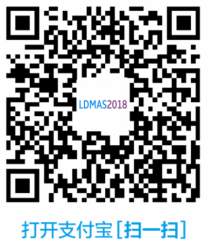 账户名称：泰州石墨烯研究检测平台有限公司账号：ldmas2018@163.com* 请注明“LDMAS2018注册费+单位+姓名”3. 会议现场支付七、会议联系方式会议网址：http://dw.tc279.cn/tongzhigonggao/82.html会议联系人：李谊，15951813268，Email: iamyli@njupt.edu.cn吕俊鹏，13585112878，Email: phyljp@seu.edu.cn黄佳慧，15895863368，Email: jhhuang@nju.edu.cn梁铮，18936799578，E-mail: liangzheng@graphene-center.org会议注册联系人：邵悦，13914543362，E-mail: ldmas2018@163.com赞助/参展联系人：袁文军13761090949，zzldmas@163.com附件1：“2018年低维材料应用与标准研讨会”注册表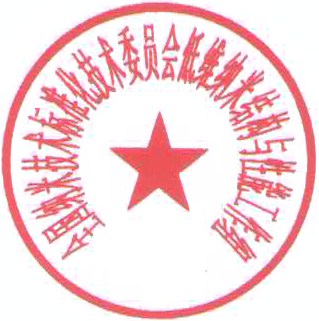 2018年低维材料应用与标准研讨会组委会全国纳米技术标准化技术委员会低维纳米结构与性能工作组2018年7月1. 低维材料的制备、调控和表征分析技术；2. 低维信息与能源功能材料3. 半导体低维结构及器件；4. 低维传感和发光材料5. 低维材料应用探索；6. 低维材料产业化和标准化